	 Day 4:  Waves Compare and Contrast an upwelling current to a downwelling current.  Reread page 144 and 145.Upwelling currents and downwelling currents are similar because ____________________________________________________________________________________________________________________________________________________________________________________________________________________________________________________________________________________________________________________________________________________________________________________________________________However, an upwelling current _____________________________________________________________________________________________________________________________________________________________________________________________________while a downwelling current _______________________________________________________________________________________________________________________________________________________________________________________________________________________________________________________________________2.  How does sea life benefit from currents?  Use the RACE acronym.  Restate with an answer, cite evidence, and explain.  Also, use the text below.___________________________________________________________________________________________________________________________________________________________________________________________________According to the text, _______________________________________________________________________________________________________________________________________________________________________________________________________________________________________________Explain_______________________________________________________________________________________________________________________________________________________________________________________________________________________________________________________________________________________________________________________________________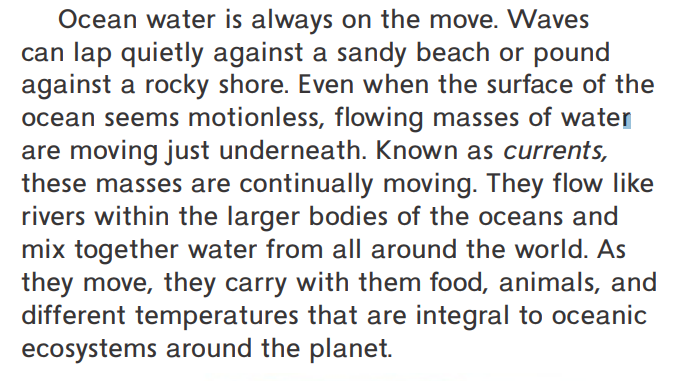 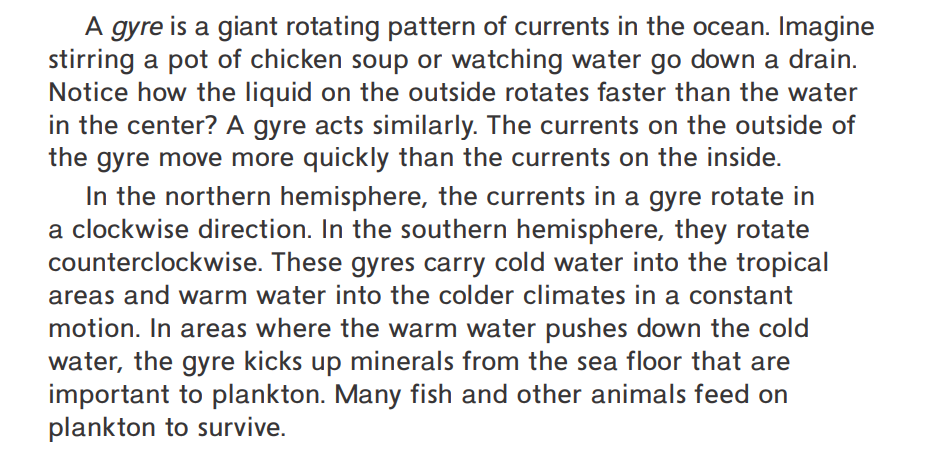 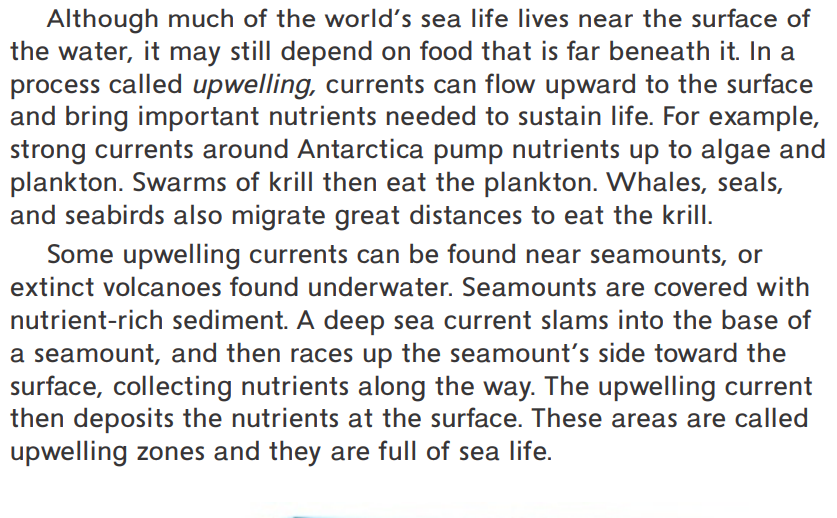 